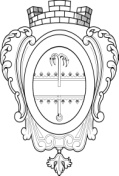 СОВЕТ ДЕПУТАТОВ МУНИЦИПАЛЬНОГО ОБРАЗОВАНИЯ «НИКОЛЬСКОЕ ГОРОДСКОЕ ПОСЕЛЕНИЕ ПОДПОРОЖСКОГО МУНИЦИПАЛЬНОГО РАЙОНА ЛЕНИНГРАДСКОЙ ОБЛАСТИ»РЕШЕНИЕВ соответствии с Бюджетным кодексом Российской Федерации, Федеральным законом от 06 октября 2003 года № 131-ФЗ «Об общих принципах организации местного самоуправления в Российской Федерации», Уставом муниципального образования «Никольское городское поселение Подпорожского муниципального района Ленинградской области», Совет депутатов муниципального образования «Никольское городское поселение Подпорожского муниципального района Ленинградской области»РЕШИЛ:Внести в решение Совета депутатов МО «Никольское городское поселение» от 21.12.2023 года № 229 «О бюджете муниципального образования «Никольское городское поселение Подпорожского муниципального района» на 2024 год и на плановый период 2025 и 2026 годов»: В статье 1 Основные характеристики бюджета муниципального образования  «Никольское городское поселение Подпорожского муниципального района» на 2024 год» следующие изменения:«пункт 1 изложить в новой редакции:Утвердить  основные характеристики бюджета муниципального образования «Никольское городское поселение Подпорожского муниципального района» на 2024 год:прогнозируемый общий объем доходов  бюджета муниципального образования «Никольское городское поселение Подпорожского муниципального района»  на 2024 год в сумме 64 919,6 тыс. руб. Приложение 1 и 2 изложить в новой редакции (прилагаются)общий объем расходов бюджета муниципального образования «Никольское городское поселение Подпорожского муниципального района» на 2024 год в сумме 72 164,6 тыс. руб.прогнозируемый дефицит бюджета муниципального образования «Никольское городское поселение Подпорожского муниципального района Ленинградской области» в сумме  7 245,0 тыс.руб.»;В статье 3 «Бюджетные ассигнования дорожного фонда бюджета муниципального образования «Никольское городское поселение Подпорожского муниципального района Ленинградской области»:в пункте 4 на 2024 год цифры «2 146,5» заменить цифрами «6 585,2».Приложение 3  «Распределение бюджетных ассигнований по целевым статьям (муниципальным программам и непрограммным направлениям деятельности), группам и подгруппам видов расходов классификации расходов бюджета, а также по разделам и подразделам классификации расходов бюджета муниципального образования «Никольское городское поселение Подпорожского муниципального района Ленинградской области» на 2024 и на плановый период 2025 и 2026 годов» изложить в новой редакции (прилагается).Приложение 4 «Распределение бюджетных ассигнований по разделам и  подразделам  классификации расходов  бюджета  на 2024 год и на плановый период 2025 и 2026 годов» изложить в новой редакции (прилагается).Приложение 5 «Ведомственная структура расходов бюджета муниципального  образования «Никольское городское поселение Подпорожского муниципального района Ленинградской области» на 2024 год и плановый период 2025 и 2026 годов» изложить в новой  редакции (прилагается).Статья 6. «Муниципальный внутренний долг муниципального образования «Никольское городское поселение Подпорожского муниципального района Ленинградской области». Установить верхний предел муниципального внутреннего долга муниципального образования «Никольское городское поселение Подпорожского муниципального района Ленинградской области»:на 1 января 2025 года в сумме  0,0  тыс. руб., в том числе верхний предел долга по муниципальным гарантиям в валюте Российской Федерации в сумме 0,0 тыс. руб.,на 1 января 2026 года в сумме  0,0 тыс. руб., в том числе верхний предел долга по муниципальным гарантиям в валюте Российской Федерации в сумме 0,0 тыс. руб.,на 1 января 2027 года в сумме  0,0 тыс. руб., в том числе верхний предел долга по муниципальным гарантиям в валюте Российской Федерации в сумме 0,0 тыс. руб.Статья 7- читать в новой редакции: Статья 7 «Источники финансирования дефицита бюджета МО       «Никольское  городское поселение» на 2024  год  и плановый период 2025-2026 годы Утвердить источники финансирования дефицита бюджета МО «Никольское городское поселение» согласно приложению 9 в новой редакции (прилагается).2. Настоящее решение подлежит официальному опубликованию и вступает в силу со дня его официального опубликования.Глава муниципального образования				             А.В. Глушанов   Приложение 1								               утверждено решением Совета депутатов	Никольского городского поселения			05 марта  2024 года № 238  Прогнозируемые поступления доходов бюджета муниципального образования «Никольское городское поселение Подпорожского муниципального района Ленинградской области» на 2024 год и плановый период 2025-2026 годыПриложение 2                                                                                                                                                                                                                                                                         Утверждено решением Совета депутатов		Никольского городского поселения05  марта  2024 года   № 238  Объем межбюджетных трансфертов, получаемых из других бюджетов бюджетнойсистемы Российской Федерации, на 2024 год и на плановый период 2025 и 2026 годовПриложение № 9к решению Совета депутатов                                                                                                        муниципального образования                                                                                                     «Никольское городское поселение                                                      Подпорожского муниципального                         района Ленинградской области»                                                                                                         от 05 марта  2024 года   № 238  Источники финансирования дефицита бюджетаМО  «  Никольское  городское поселение » на 2024  год  и плановый период 2025-2026 годы                                                                                                                                              тыс. руб.05 марта 2024 года                                                         № 238                                                         № 238О внесении изменений в решение Совета депутатов от 21.12.2023 года № 229 «О бюджете муниципального образования «Никольское городское поселение Подпорожского муниципального района» на 2024 год и на плановый период 2025 и 2026 годов»О внесении изменений в решение Совета депутатов от 21.12.2023 года № 229 «О бюджете муниципального образования «Никольское городское поселение Подпорожского муниципального района» на 2024 год и на плановый период 2025 и 2026 годов»Код бюджетной классификацииИсточники доходовСумма  тыс. руб.Сумма  тыс. руб.Сумма  тыс. руб.Код бюджетной классификацииИсточники доходов2024 год2025 год2026 годНАЛОГОВЫЕ ДОХОДЫ6 667,67 001,47 165,31 01 00000 00 0000 000НАЛОГИ НА ПРИБЫЛЬ, ДОХОДЫ4 971,25 120,35 273,81 01 02000 01 0000 110Налог на доходы физических лиц4 971,25 120,35 273,81 03 00000 00 0000 000НАЛОГИ НА ТОВАРЫ (РАБОТЫ, УСЛУГИ), РЕАЛИЗУЕМЫЕ НА ТЕРРИТОРИИ РОССИЙСКОЙ ФЕДЕРАЦИИ 658,4839,1847,51 03 02000 01 0000 110Акцизы по подакцизным товарам (продукции), производимым на территории Российской Федерации658,4839,1847,51 06 00000 00 0000 000НАЛОГИ НА ИМУЩЕСТВО1 035,01 039,01 041,01 06 01000 00 0000 110Налог на имущество физических лиц193,0195,0197,01 06 01030 13 0000 110Налог на имущество физических лиц, взимаемый по ставкам, применяемым к объектам налогообложения, расположенным в границах городских поселений193,0195,0197,01 06 06000 00 0000 110Земельный налог842,0844,0844,01 06 06030 00 0000 110Земельный налог с организаций790,0790,0790,01 06 06043 13 0000 110Земельный налог с физических лиц, обладающих земельным участком, расположенным в границах городских поселений52,054,054,01 08 00000 00 0000 000ГОСУДАРСТВЕННАЯ ПОШЛИНА3,03,03,01 08 04020 01 0000 110Государственная пошлина за совершение нотариальных действий должностными лицами органов местного самоуправления, уполномоченными в соответствии с законодательными актами Российской Федерации на совершение нотариальных действий3,03,03,0НЕНАЛОГОВЫЕ ДОХОДЫ2 620,02 770,02 920,01 11 00000 00 0000 000Доходы от использования имущества, находящегося в государственной и муниципальной собственности2 600,02 750,02 900,01 11 05000 00 0000 120Доходы, получаемые в виде арендной либо иной платы за передачу в возмездное пользование государственного и муниципального имущества (за исключением имущества бюджетных и автономных учреждений, а также имущества государственных и муниципальных унитарных предприятий, в т.ч. казенных)2 200,02 350,02 500,0в том числе1 11 05013 13 0000 120Доходы, получаемые в виде арендной платы за земельные участки, государственная собственность на которые не разграничена и которые расположены в границах городских поселений, а также средства от продажи права на заключение договоров аренды указанных земельных участков1 100,01 150,01 200,0111 05075  13 0000 120Доходы от сдачи в аренду имущества, составляющего казну городских поселений (за исключением земельных участков)1 100,01 200,01 300,01 11 09000 00 0000 120Прочие доходы от использования имущества и прав, находящихся в государственной и муниципальной собственности (за исключением имущества бюджетных и  автономных учреждений, а также имущества государственных и муниципальных унитарных предприятий, в т.ч. казенных)400,0400,0400,01 11 09045 13 0000 120Прочие поступления от использования имущества, находящегося в собственности городских поселений (за исключением имущества муниципальных бюджетных и автономных учреждений, а также имущества муниципальных унитарных предприятий, в том числе казенных)(плата за найм)400,0400,0400,01 14 00000 00 0000 000Доходы от продажи материальных и нематериальных активов10,010,010,11 14 06000 00 0000 430Доходы от продажи земельных участков, находящихся в государственной и муниципальной собственности 10,010,010,11 14 06013 13 0000 430Доходы от продажи земельных участков, государственная собственность на которые не разграничена и которые расположены в границах городских поселений10,010,010,11 16 00000 00 0000 000Штрафы, санкции, возмещение ущерба10,010,010,0ВСЕГО НАЛОГОВЫЕ И НЕНАЛОГОВЫЕ ДОХОДЫ9 287,69 771,410 085,42 00 00000 00 0000 000БЕЗВОЗМЕЗДНЫЕ ПОСТУПЛЕНИЯ55 632,026 350,524 019,82 02 00000 00 0000 000Безвозмездные поступления от других бюджетов бюджетной системы Российской Федерации55 626,0 26 345,524 014,82 07 05030 13 000 150Прочие безвозмездные поступления в бюджеты городских поселений6,05,05,0ВСЕГО  ДОХОДОВ64 919,636 121,934 105,2Сумма (тыс. руб.)Сумма (тыс. руб.)Сумма (тыс. руб.)Код бюджетной классификацииИсточники доходов2024 год2025 год2026 год2.02.10000.00.0000.150Дотации бюджетам бюджетной системы Российской Федерации22 811,723 035,721 300,3 2 02 16001 13 0000 150Дотации бюджетам городских поселений на выравнивание бюджетной обеспеченности 22 811,723 035,721 300,32.02.20000.00.0000.150Субсидии бюджетам бюджетной системы Российской Федерации30 464,42 926,02 296,22 02 20216 13 0000 150Субсидии на капитальный ремонт и ремонт автомобильных дорог общего пользования местного значения, имеющих приоритетный социально-значимый характер 4 007,92 02 25555 13 0000 150Субсидии на реализацию программ формирования современной городской среды6 147,22 02 29999 00 0000 150Прочие субсидии 20 309,32 926,02 296,22 02 29999 13 0000 150Субсидии на обеспечение выплат стимулирующего характера работникам муниципальных учреждений культуры Ленинградской области2 296,22 296,22 296,22 02 29999 13 0000 150Субсидии на реализацию областного закона от 15 января 2018 года № 3-оз "О содействии участию населения в осуществлении местного самоуправления в иных формах на территориях административных центров и городских поселков муниципальных образований Ленинградской области" (конкурсные)1 020,42 02 29999 13 0000 150Субсидии на реализацию областного закона от 28 декабря 2018 года № 147-оз "О старостах сельских населенных пунктов Ленинградской области и содействии участию населения в осуществлении местного самоуправления в иных формах на частях территорий муниципальных образований Ленинградской области" (конкурсные)2 500,02 02 29999 13 0000 150Субсидии на поддержку развития общественной инфраструктуры муниципального значения500,02 02 29999 13 0000 150Субсидии на реализацию программ формирования современной городской среды (Реализованы мероприятия по благоустройству общественных территорий (набережные, центральные площади, парки и др.) и иные мероприятия, предусмотренные государственными (муниципальными) программами формирования современной городской среды)4 000,02 02 29999 13 0000 150Субсидии на мероприятия по созданию мест (площадок) накопления твердых коммунальных отходов629,82 02 29999 13 0000 150Субсидия на реализацию мероприятий по обеспечению устойчивого функционирования объектов теплоснабжения на территории Ленинградской области9 992,72.02.30000.00.0000.150Субвенции бюджетам бюджетной системы Российской Федерации349,9383,8418,32 02 30024  13 0000 150Субвенции бюджетам городских поселений на выполнение передаваемых полномочий субъектов Российской Федерации3,53,53,5-осуществление отдельного государственного полномочия Ленинградской области в сфере административных правоотношений3,53,53,52 02 35118 13 0000 150Субвенции бюджетам поселений на осуществление первичного воинского учета на территориях, где отсутствуют военные комиссариаты346,4380,3414,82.02.40000.00.0000.150Иные межбюджетные трансферты2 000,00,00,02 02 49999 13 0000 150Прочие межбюджетные трансферты, передаваемые бюджетам городских поселений 2 000,00,00,0Название по коду цели 492 000,00,00,0ВСЕГО55 626,026 350,524 019,8Приложение № 3  к решению Совета депутатов "Никольское городское поселение" от 05 марта 2024 года № 238Приложение № 3  к решению Совета депутатов "Никольское городское поселение" от 05 марта 2024 года № 238Приложение № 3  к решению Совета депутатов "Никольское городское поселение" от 05 марта 2024 года № 238Приложение № 3  к решению Совета депутатов "Никольское городское поселение" от 05 марта 2024 года № 238Приложение № 3  к решению Совета депутатов "Никольское городское поселение" от 05 марта 2024 года № 238Приложение № 3  к решению Совета депутатов "Никольское городское поселение" от 05 марта 2024 года № 238Приложение № 3  к решению Совета депутатов "Никольское городское поселение" от 05 марта 2024 года № 238Приложение № 3  к решению Совета депутатов "Никольское городское поселение" от 05 марта 2024 года № 238Приложение № 3  к решению Совета депутатов "Никольское городское поселение" от 05 марта 2024 года № 238"РАСПРЕДЕЛЕНИЕ
бюджетных ассигнований по целевым статьям
(муниципальным программам Никольского городского поселения  и непрограммным направлениям деятельности), группам  видов расходов, разделам и подразделам классификации расходов бюджета
на 2024 год и на плановый период 2025 и 2026 годов"       "РАСПРЕДЕЛЕНИЕ
бюджетных ассигнований по целевым статьям
(муниципальным программам Никольского городского поселения  и непрограммным направлениям деятельности), группам  видов расходов, разделам и подразделам классификации расходов бюджета
на 2024 год и на плановый период 2025 и 2026 годов"       "РАСПРЕДЕЛЕНИЕ
бюджетных ассигнований по целевым статьям
(муниципальным программам Никольского городского поселения  и непрограммным направлениям деятельности), группам  видов расходов, разделам и подразделам классификации расходов бюджета
на 2024 год и на плановый период 2025 и 2026 годов"       "РАСПРЕДЕЛЕНИЕ
бюджетных ассигнований по целевым статьям
(муниципальным программам Никольского городского поселения  и непрограммным направлениям деятельности), группам  видов расходов, разделам и подразделам классификации расходов бюджета
на 2024 год и на плановый период 2025 и 2026 годов"       "РАСПРЕДЕЛЕНИЕ
бюджетных ассигнований по целевым статьям
(муниципальным программам Никольского городского поселения  и непрограммным направлениям деятельности), группам  видов расходов, разделам и подразделам классификации расходов бюджета
на 2024 год и на плановый период 2025 и 2026 годов"       "РАСПРЕДЕЛЕНИЕ
бюджетных ассигнований по целевым статьям
(муниципальным программам Никольского городского поселения  и непрограммным направлениям деятельности), группам  видов расходов, разделам и подразделам классификации расходов бюджета
на 2024 год и на плановый период 2025 и 2026 годов"       "РАСПРЕДЕЛЕНИЕ
бюджетных ассигнований по целевым статьям
(муниципальным программам Никольского городского поселения  и непрограммным направлениям деятельности), группам  видов расходов, разделам и подразделам классификации расходов бюджета
на 2024 год и на плановый период 2025 и 2026 годов"        (тыс. руб.)НаименованиеЦСРВРРзПР2024г.2025г.2026г.НаименованиеЦСРВРРзПР2024г.2025г.2026г.Муниципальная программа "Развитие автомобильных дорог МО "Никольское городское поселение Подпорожского муниципального района Ленинградской области"41.0.00.000006 585,21 300,01 300,0Комплексы процессных мероприятий41.4.00.000006 585,21 300,01 300,0Комплекс процессных мероприятий "Создание условий для дорожной деятельности"41.4.01.000006 585,21 300,01 300,0Мероприятия, направленные на содержание автомобильных дорог общего пользования местного значения41.4.01.150301 200,01 300,01 300,0Мероприятия, направленные на содержание автомобильных дорог общего пользования местного значения 41.4.01.1503024404091 200,01 300,01 300,0Мероприятия , направленные на ремонт автомобильных дорог общего пользования местного значения41.4.01.15040830,80,00,0Мероприятия , направленные на ремонт автомобильных дорог общего пользования местного значения 41.4.01.150402440409830,80,00,0Содержание дорог41.4.01.805500,0Содержание дорог 41.4.01.8055024404090,0Отраслевые проекты41.7.00.000004 554,40,0Отраслевой проект "Развитие и приведение в нормативное состояние автомобильных дорог общего пользования"41.7.01.000004 554,40,0Капитальный ремонт и ремонт автомобильных дорог общего пользования местного значения, имеющих приоритетный социально-значимый характер 41.7.01.S420024404094 554,40,0Муниципальная программа "Социально-экономическое развитие МО "Никольское городское поселение Подпорожского муниципального района Ленинградской области"42.0.00.0000022 224,73 933,21 045,6Комплексы процессных мероприятий42.4.00.0000010 549,43 217,51 045,6Комплекс процессных мероприятий " Управление муниципальным имуществом и земельными ресурсами МО "Никольское городское поселение""42.4.01.00000100,050,050,0Проведение государственной регистрации права муниципальной собственности на земельные участки и постановка их на кадастровый учет42.4.01.15180100,050,050,0Проведение государственной регистрации права муниципальной собственности на земельные участки и постановка их на кадастровый учет 42.4.01.151802440412100,050,050,0Комплекс процессных мероприятий "Содействие развитию малого и среднего предпринимательства"42.4.02.0000060,060,060,0Субсидии некоммерческим организациям поддержки предпринимательства, не являющимся государственными (муниципальными) учреждениями, в целях возмещения затрат, связанных с оказанием безвозмездных информационных и консультационных услуг42.4.02.0607060,060,060,0Субсидии некоммерческим организациям поддержки предпринимательства, не являющимся государственными (муниципальными) учреждениями, в целях возмещения затрат, связанных с оказанием безвозмездных информационных и консультационных услуг (Субсидии на возмещение недополученных доходов и (или) возмещение фактически понесенных затрат)42.4.02.06070631041260,060,060,0Комплекс процессных мероприятий " Обеспечение безопасности на территории Никольского городского поселения"42.4.03.00000992,4130,030,0Обеспечение пожарной безопасности42.4.03.1501030,030,030,0Обеспечение пожарной безопасности (Прочая закупка товаров, работ и услуг)42.4.03.15010244031030,030,030,0Проведение профилактических мероприятий по предупреждению и предотвращению возникновения чрезвычайных ситуаций,развитие системы оповещения и информирования42.4.03.15020927,4100,00,0Проведение профилактических мероприятий по предупреждению и предотвращению возникновения чрезвычайных ситуаций,развитие системы оповещения и информирования 42.4.03.150202440310927,4100,00,0Оказание поддержки гражданам и их объедиениям, участвующим в охране общественного порядка42.4.03.1528035,0Оказание поддержки гражданам и их объедиениям, участвующим в охране общественного порядка42.4.03.15280100031435,0Комплекс процессных мероприятий "Содействие участию населения в осуществлении местного самоуправления"42.4.04.000008 686,02 257,5185,6Реализация областного закона от 28 декабря 2018 года № 147-оз "О старостах сельских населенных пунктов Ленинградской области и содействии участию населения в осуществлении местного самоуправления в иных формах на частях территорий муниципальных образований Ленинградской области"42.4.04.S47702002 843,9Реализация мероприятий по обеспечению устойчивого функционирования объектов теплоснабжения на территории Ленинградской области 42.4.04.S477024305022 843,9 Реализация мероприятий по обеспечению устойчивого функционирования объектов теплоснабжения на территории Ленинградской области42.4.04.1507024405023 842,12 257,5185,6Закупка модульной котельной42.4.04.8097024405022 000,0Комплекс процессных мероприятий " Улучшение эксплуатационнных показателей жилищного фонда"42.4.05.00000711,0720,0720,0Взносы региональному оператору по капитальному ремонту многоквартирных домов42.4.05.15090565,0600,0600,0Взносы региональному оператору по капитальному ремонту многоквартирных домов (Прочая закупка товаров, работ и услуг)42.4.05.150902440501565,0600,0600,0Содержание объектов муниципальной собственности (незаселенные квартиры)42.4.05.15260122,0120,0120,0Содержание объектов муниципальной собственности (незаселенные квартиры) 42.4.05.15260244050171,070,070,0Содержание объектов муниципальной собственности (незаселенные квартиры) (Закупка энергетических ресурсов)42.4.05.15260247050175,050,050,0Отраслевые проекты42.7.00.0000011 675,3715,7Отраслевой проект "Обеспечение надежности и качества снабжения населения и организаций Ленинградской области электрической и тепловой энергией"42.7.01.0000011 675,3 Реализация мероприятий по обеспечению устойчивого функционирования объектов теплоснабжения на территории Ленинградской области42.7.01.S0160243050211 675,3Отраслевой проект "Эффективное обращение с отходами производства и потребления на территории Ленинградской области"42.7.02.000000,0715,7Мероприятия по созданию мест (площадок) накопления твердых коммунальных отходов42.7.02.S479024405020,0715,7Муниципальная программа "Формирование комфортной городской среды и обеспечение качественным жильем граждан на территории МО "Никольское городское поселение Подпорожского муниципального района Ленинградской области"43.0.00.0000017 508,23 537,62 622,1Реализация мероприятий формирования современной городской среды43.2.00.000007 347,2Реализация мероприятий формирования современной городской среды43.2.F2.5555024405037 347,2Комплексы процессных мероприятий43.4.00.0000010 161,03 537,62 622,1Комплекс процессных мероприятий " Благоустройство территории Никольского городского поселения"43.4.01.000004 084,63 537,62 622,1Организация и содержание наружного освещения улиц и территорий поселения43.4.01.151201 613,01 313,01 410,0Организация и содержание наружного освещения улиц и территорий поселения (Прочая закупка товаров, работ и услуг)43.4.01.151202440503247,2110,0110,0Организация и содержание наружного освещения улиц и территорий поселения (Закупка энергетических ресурсов)43.4.01.1512024705031 362,81 200,01 300,0Организация и содержание наружного освещения улиц и территорий поселения (Уплата иных платежей)43.4.01.1512085305033,03,00,0Озеленение территории поселения43.4.01.15130400,0500,00,0Озеленение территории поселения (Прочая закупка товаров, работ и услуг)43.4.01.151302440503400,0500,00,0Поддержание санитарного состояния поселения43.4.01.151401 029,21 260,0680,0Поддержание санитарного состояния поселения (Прочая закупка товаров, работ и услуг)43.4.01.1514024405031 029,21 260,0680,0Оборудование и содержание мест отдыха детей и взрослого населения43.4.01.1515011,159,610,1Оборудование и содержание мест отдыха детей и взрослого населения 43.4.01.15150244050311,159,610,1Поддержка развития общественной инфраструктуры муниципального значения43.4.01.S4840526,3Оборудование и содержание мест отдыха детей и взрослого населения 43.4.01.S48402440503526,3Прочие мероприятия по благоустройству43.4.01.15160505,0405,0522,0Прочие мероприятия по благоустройству (Прочая закупка товаров, работ и услуг)43.4.01.151602440503505,0405,0522,0Содержание и обслуживание уличного освещения43.4.01.806100,0Содержание и обслуживание уличного освещения (Закупка энергетических ресурсов)43.4.01.8061024705030,0Комплекс процессных мероприятий "Содействие участию населения в осуществлении местного самоуправления"43.4.02.000001 162,6Реализация областного закона от 15 января 2018 года № 3-оз "О содействии участию населения в осуществлении местного самоуправления в иных формах на территориях административных центров и городских поселков муниципальных образований Ленинградской области"43.4.02.S46601 162,6Благоустройсто территории43.4.02.S466024405031 162,6Отраслевые проекты43.7.00.000004 563,8Отраслевой проект "Благоустройство общественных, дворовых пространств и цифровизация городского хозяйства"43.7.01.000004 563,8Реализация мероприятий по благоустройству дворовых территорий муниципальных образований Ленинградской области43.7.01.S47504 563,8Мероприятия по благоустройству дворовых территорий муниципальных образований Ленинградской области43.7.01.S475024405034 563,843.8.01.00000350,0Проектные работы по благоустройству43.8.01.152002440503350,0Муниципальная программа " Культура,физическая культура и спорт в Никольском городском поселении"44.0.00.0000013 900,014 592,414 992,4Комплексы процессных мероприятий44.4.00.0000013 900,014 592,414 992,4Комплекс процессных мероприятий " Сохранение и развитие культурного наследия и культурного потенциала населения"44.4.01.000008 800,09 092,49 092,4Предоставление субсидий муниципальным бюджетным учреждениям44.4.01.001704 707,65 000,05 000,0Предоставление субсидий муниципальным бюджетным учреждениям (Субсидии бюджетным учреждениям на финансовое обеспечение государственного (муниципального) задания на оказание государственных (муниципальных) услуг (выполнение работ))44.4.01.0017061108014 707,65 000,05 000,0Сохранение целевых показателей повышения оплаты труда работников муниципальных учреждений культуры в соответствии с Указом Президента Российской Федерации от 7 мая 2012 года №597 " О мероприятиях по реализации государственной социальной политики" (Субсидии бюджетным учреждениям на финансовое обеспечение государственного (муниципального) задания на оказание государственных (муниципальных) услуг (выполнение работ))44.4.01.S036061108014 092,44 092,44 092,4Комплекс процессных мероприятий "Развитие библиотечного обслуживания"44.4.02.000001 000,01 000,01 000,0Предоставление субсидий муниципальным бюджетным учреждениям44.4.02.00170500,0500,0500,0Предоставление субсидий муниципальным бюджетным учреждениям (Субсидии бюджетным учреждениям на финансовое обеспечение государственного (муниципального) задания на оказание государственных (муниципальных) услуг (выполнение работ))44.4.02.001706110801500,0500,0500,0Сохранение целевых показателей повышения оплаты труда работников муниципальных учреждений культуры в соответствии с Указом Президента Российской Федерации от 7 мая 2012 года №597 " О мероприятиях по реализации государственной социальной политики"44.4.02.S0360500,0500,0500,0Сохранение целевых показателей повышения оплаты труда работников муниципальных учреждений культуры в соответствии с Указом Президента Российской Федерации от 7 мая 2012 года №597 " О мероприятиях по реализации государственной социальной политики" (Субсидии бюджетным учреждениям на финансовое обеспечение государственного (муниципального) задания на оказание государственных (муниципальных) услуг (выполнение работ))44.4.02.S03606110801500,0500,0500,0Комплекс процессных мероприятий "Мероприятия в области физической культуры и спорта"44.4.03.000004 100,04 500,04 900,0Предоставление субсидий муниципальным бюджетным учреждениям44.4.03.001704 100,04 500,04 900,0Предоставление субсидий муниципальным бюджетным учреждениям (Субсидии бюджетным учреждениям на финансовое обеспечение государственного (муниципального) задания на оказание государственных (муниципальных) услуг (выполнение работ))44.4.03.0017061111014 100,04 500,04 900,0Обеспечение деятельности органов местного самоуправления85.0.00.000009 824,510 404,510 996,5Обеспечение деятельности контрольно-счетной комиссии муниципального образования85.3.00.0000038,538,538,5Непрограммные расходы85.3.01.0000038,538,538,5Иные межбюджетные трансферты на осуществление полномочий контрольно-счетной комиссии поселения по осуществлению внешнего муниципального финансового контроля85.3.01.80030251010638,538,538,5Обеспечение деятельности главы администрации муниципального образования85.4.00.000001 650,01 800,01 940,0Непрограммные расходы85.4.01.000001 650,01 800,01 940,0Фонд оплаты труда государственных (муниципальных) органов85.4.01.001401 650,01 800,01 940,0Фонд оплаты труда государственных (муниципальных) органов (Фонд оплаты труда государственных (муниципальных) органов)85.4.01.0014012101041 270,01 400,01 500,0Фонд оплаты труда государственных (муниципальных) органов (Взносы по обязательному социальному страхованию на выплаты денежного содержания и иные выплаты работникам государственных (муниципальных) органов)85.4.01.001401290104380,0400,0440,0Обеспечение деятельности администрации и структурных подразделений муниципального образования85.5.00.000008 136,08 566,09 018,0Непрограммные расходы85.5.01.000008 136,08 566,09 018,0Расходы на выплаты по оплате труда работников органов местного самоуправления85.5.01.001406 270,06 530,06 930,0Расходы на выплаты по оплате труда работников органов местного самоуправления (Фонд оплаты труда государственных (муниципальных) органов)85.5.01.0014012101044 830,05 030,05 330,0Расходы на выплаты по оплате труда работников органов местного самоуправления (Взносы по обязательному социальному страхованию на выплаты денежного содержания и иные выплаты работникам государственных (муниципальных) органов)85.5.01.0014012901041 440,01 500,01 600,0Расходы на обеспечение функций органов местного самоуправления85.5.01.001501 750,01 920,01 972,0Расходы на обеспечение функций органов местного самоуправления (Иные выплаты персоналу государственных (муниципальных) органов, за исключением фонда оплаты труда)85.5.01.00150122010413,024,023,0Расходы на обеспечение функций органов местного самоуправления (Прочая закупка товаров, работ и услуг)85.5.01.0015024401041 734,01 894,01 947,0Расходы на обеспечение функций органов местного самоуправления (Уплата налога на имущество организаций и земельного налога)85.5.01.0015085101042,02,02,0Расходы на обеспечение функций органов местного самоуправления (Уплата иных платежей)85.5.01.0015085301041,00,00,0Иные межбюджетные трансферты на осуществление части полномочий по исполнению бюджета поселения85.5.01.800502510106116,0116,0116,0Непрограммные расходы органов местного самоуправления86.0.00.000002 122,01 534,01 579,3Непрограммные расходы86.0.01.000002 122,01 534,01 579,3Резервный фонд Администрации муниципального образования86.0.01.1001070,070,070,0Резервный фонд Администрации муниципального образования86.0.01.1001070,070,070,0Оценка недвижимости, признанию прав и регулированию отношений по муниципальной собственности86.0.01.10020491,0152,0162,0Оценка недвижимости, признанию прав и регулированию отношений по муниципальной собственности (Прочая закупка товаров, работ и услуг)86.0.01.100202440113342,022,022,086.0.01.100202470113149,0130,0140,0Реализация муниципальных функций, связанных с общегосударственным управлением86.0.01.10030299,0178,2179,0Реализация муниципальных функций, связанных с общегосударственным управлением (Прочая закупка товаров, работ и услуг)86.0.01.100302440113220,0100,0100,0Реализация муниципальных функций, связанных с общегосударственным управлением86.0.01.10030360011369,069,069,0Реализация муниципальных функций, связанных с общегосударственным управлением (Уплата иных платежей)86.0.01.10030853011310,09,210,0Мероприятия в области дополнительного пенсионного обеспечения муниципальных служащих86.0.01.10220450,0500,0500,0Мероприятия в области дополнительного пенсионного обеспечения муниципальных служащих (Иные пенсии, социальные доплаты к пенсиям)86.0.01.102203121001450,0500,0500,0Мероприятия по организации занятости детей, подростков и молодежи86.0.01.10370250,0250,0250,0Мероприятия по организации занятости детей, подростков и молодежи (Фонд оплаты труда учреждений)86.0.01.103701110707200,0200,0200,0Мероприятия по организации занятости детей, подростков и молодежи (Взносы по обязательному социальному страхованию на выплаты по оплате труда работников и иные выплаты работникам учреждений)86.0.01.10370119070750,050,050,0Обеспечение проведения выборов и референдумов86.0.01.10060212,1Обеспечение проведения выборов и референдумов86.0.01.100602440107212,1Осуществление первичного воинского учета на территории, где нет военных комиссариатов86.0.01.51180346,4380,3414,8Осуществление первичного воинского учета на территории, где нет военных комиссариатов (Фонд оплаты труда государственных (муниципальных) органов)86.0.01.511801210203241,5260,0280,0Осуществление первичного воинского учета на территории, где нет военных комиссариатов (Взносы по обязательному социальному страхованию на выплаты денежного содержания и иные выплаты работникам государственных (муниципальных) органов)86.0.01.51180129020373,080,085,0Осуществление первичного воинского учета на территории, где нет военных комиссариатов (Прочая закупка товаров, работ и услуг)86.0.01.51180244020331,940,349,8Осуществление отдельных государственных полномочий Ленинградской области в сфере административных правоотношений86.0.01.713403,53,53,5Осуществление отдельных государственных полномочий Ленинградской области в сфере административных правоотношений (Прочая закупка товаров, работ и услуг)86.0.01.7134024403143,53,53,5Всего72 164,635 301,732 535,9Приложение № 4  к решению Совета депутатов "Никольское городское поселение" от 05 марта  2024 года № 238Приложение № 4  к решению Совета депутатов "Никольское городское поселение" от 05 марта  2024 года № 238Распределение бюджетных ассигнований по разделам, подразделам классификации расходов бюджета Никольского городского поселения на 2024 год и плановый период 2025 и 2026 годовРаспределение бюджетных ассигнований по разделам, подразделам классификации расходов бюджета Никольского городского поселения на 2024 год и плановый период 2025 и 2026 годовРаспределение бюджетных ассигнований по разделам, подразделам классификации расходов бюджета Никольского городского поселения на 2024 год и плановый период 2025 и 2026 годовРаспределение бюджетных ассигнований по разделам, подразделам классификации расходов бюджета Никольского городского поселения на 2024 год и плановый период 2025 и 2026 годовРаспределение бюджетных ассигнований по разделам, подразделам классификации расходов бюджета Никольского городского поселения на 2024 год и плановый период 2025 и 2026 годовРаспределение бюджетных ассигнований по разделам, подразделам классификации расходов бюджета Никольского городского поселения на 2024 год и плановый период 2025 и 2026 годов (тыс. руб.)НаименованиеРзПР2024 г.2025 г.2026 г.НаименованиеРзПР2024 г.2025 г.2026 г.ОБЩЕГОСУДАРСТВЕННЫЕ ВОПРОСЫ010010 896,610 804,711 407,5Функционирование Правительства Российской Федерации, высших исполнительных органов государственной власти субъектов Российской Федерации, местных администраций01049 670,010 250,010 842,0Обеспечение деятельности финансовых, налоговых и таможенных органов и органов финансового (финансово-бюджетного) надзора0106154,5154,5154,5Обеспечение проведения выборов и референдумов0107212,1Резервный фонд Администрации муниципального образования011170,070,070,0Другие общегосударственные вопросы0113790,0330,2341,0НАЦИОНАЛЬНАЯ ОБОРОНА0200346,4380,3414,8Мобилизационная и вневойсковая подготовка0203346,4380,3414,8НАЦИОНАЛЬНАЯ БЕЗОПАСНОСТЬ И ПРАВООХРАНИТЕЛЬНАЯ ДЕЯТЕЛЬНОСТЬ0300995,9133,533,5Защита населения и территории от чрезвычайных ситуаций природного и техногенного характера, пожарная безопасность0310957,4130,030,0Другие вопросы в области национальной безопасности и правоохранительной деятельности031438,53,53,5НАЦИОНАЛЬНАЯ ЭКОНОМИКА04006 745,21 410,01 410,0Дорожное хозяйство (дорожные фонды)04096 585,21 300,01 300,0Другие вопросы в области национальной экономики0412160,0110,0110,0ЖИЛИЩНО-КОММУНАЛЬНОЕ ХОЗЯЙСТВО050038 580,57 230,83 527,7Жилищное хозяйство0501711,0720,0720,0Коммунальное хозяйство050220 361,32 973,2185,6Благоустройство050317 508,23 537,62 622,1ОБРАЗОВАНИЕ0700250,0250,0250,0Молодежная политика0707250,0250,0250,0КУЛЬТУРА, КИНЕМАТОГРАФИЯ08009 800,010 092,410 092,4Культура08019 800,010 092,410 092,4СОЦИАЛЬНАЯ ПОЛИТИКА1000450,0500,0500,0Пенсионное обеспечение1001450,0500,0500,0ФИЗИЧЕСКАЯ КУЛЬТУРА И СПОРТ11004 100,04 500,04 900,0Физическая культура11014 100,04 500,04 900,0Всего72 164,635 301,732 535,9Приложение № 5  к решению Совета депутатов "Никольское городское поселение" от 05   марта 2024 года №  238Приложение № 5  к решению Совета депутатов "Никольское городское поселение" от 05   марта 2024 года №  238Приложение № 5  к решению Совета депутатов "Никольское городское поселение" от 05   марта 2024 года №  238Приложение № 5  к решению Совета депутатов "Никольское городское поселение" от 05   марта 2024 года №  238Приложение № 5  к решению Совета депутатов "Никольское городское поселение" от 05   марта 2024 года №  238Приложение № 5  к решению Совета депутатов "Никольское городское поселение" от 05   марта 2024 года №  238Ведомственная структура расходов бюджета Никольского городского поселения на 2024 и плановый период 2024 и 2025 годовВедомственная структура расходов бюджета Никольского городского поселения на 2024 и плановый период 2024 и 2025 годовВедомственная структура расходов бюджета Никольского городского поселения на 2024 и плановый период 2024 и 2025 годовВедомственная структура расходов бюджета Никольского городского поселения на 2024 и плановый период 2024 и 2025 годовВедомственная структура расходов бюджета Никольского городского поселения на 2024 и плановый период 2024 и 2025 годовВедомственная структура расходов бюджета Никольского городского поселения на 2024 и плановый период 2024 и 2025 годовВедомственная структура расходов бюджета Никольского городского поселения на 2024 и плановый период 2024 и 2025 годовВедомственная структура расходов бюджета Никольского городского поселения на 2024 и плановый период 2024 и 2025 годовВедомственная структура расходов бюджета Никольского городского поселения на 2024 и плановый период 2024 и 2025 годов (тыс. руб.)НаименованиеМинРзПРЦСРВР2024г2025г2026гНаименованиеМинРзПРЦСРВР2024г2025г2026гАДМИНИСТРАЦИЯ МУНИЦИПАЛЬНОГО ОБРАЗОВАНИЯ "НИКОЛЬСКОЕ ГОРОДСКОЕ ПОСЕЛЕНИЕ ПОДПОРОЖСКОГО МУНИЦИПАЛЬНОГО РАЙОНА ЛЕНИНГРАДСКОЙ ОБЛАСТИ"94072 164,635 301,732 535,9ОБЩЕГОСУДАРСТВЕННЫЕ ВОПРОСЫ940010010 896,610 804,711 407,5Функционирование Правительства Российской Федерации, высших исполнительных органов государственной власти субъектов Российской Федерации, местных администраций94001049 670,010 250,010 842,0Фонд оплаты труда государственных (муниципальных) органов940010485.4.01.001401 650,01 800,01 940,0Фонд оплаты труда государственных (муниципальных) органов (Расходы на выплаты персоналу в целях обеспечения выполнения функций государственными (муниципальными) органами, казенными учреждениями, органами управления государственными внебюджетными фондами)940010485.4.01.001401001 650,01 800,01 940,0Расходы на выплаты по оплате труда работников органов местного самоуправления940010485.5.01.001406 270,06 530,06 930,0Расходы на выплаты по оплате труда работников органов местного самоуправления (Расходы на выплаты персоналу в целях обеспечения выполнения функций государственными (муниципальными) органами, казенными учреждениями, органами управления государственными внебюджетными фондами)940010485.5.01.001401006 270,06 530,06 930,0Расходы на обеспечение функций органов местного самоуправления940010485.5.01.001501 750,01 920,01 972,0Расходы на обеспечение функций органов местного самоуправления (Расходы на выплаты персоналу в целях обеспечения выполнения функций государственными (муниципальными) органами, казенными учреждениями, органами управления государственными внебюджетными фондами)940010485.5.01.0015010013,024,023,0Расходы на обеспечение функций органов местного самоуправления (Закупка товаров, работ и услуг для обеспечения государственных (муниципальных) нужд)940010485.5.01.001502001 734,01 894,01 947,0Расходы на обеспечение функций органов местного самоуправления (Иные бюджетные ассигнования)940010485.5.01.001508003,02,02,0Обеспечение деятельности финансовых, налоговых и таможенных органов и органов финансового (финансово-бюджетного) надзора9400106154,5154,5154,5Иные межбюджетные трансферты на осуществление полномочий контрольно-счетной комиссии поселения по осуществлению внешнего муниципального финансового контроля940010685.3.01.8003038,538,538,5Иные межбюджетные трансферты на осуществление полномочий контрольно-счетной комиссии поселения по осуществлению внешнего муниципального финансового контроля (Межбюджетные трансферты)940010685.3.01.8003050038,538,538,5Иные межбюджетные трансферты на осуществление части полномочий по исполнению бюджета поселения940010685.5.01.80050116,0116,0116,0Иные межбюджетные трансферты на осуществление части полномочий по исполнению бюджета поселения (Межбюджетные трансферты)940010685.5.01.80050500116,0116,0116,0Обеспечение проведения выборов и референдов940010786.0.01.10060212,1Обеспечение проведения выборов и референдов940010786.0.01.10060244212,1Резервные фонды940011170,070,070,0Резервный фонд Администрации муниципального образования940011186.0.01.1001070,070,070,0Резервный фонд Администрации муниципального образования (Иные бюджетные ассигнования)940011186.0.01.1001080070,070,070,0Другие общегосударственные вопросы9400113790,0330,2341,0Оценка недвижимости, признанию прав и регулированию отношений по муниципальной собственности940011386.0.01.10020491,0152,0162,0Оценка недвижимости, признанию прав и регулированию отношений по муниципальной собственности (Закупка товаров, работ и услуг для обеспечения государственных (муниципальных) нужд)940011386.0.01.10020200491,0152,0162,0Реализация муниципальных функций, связанных с общегосударственным управлением940011386.0.01.10030299,0178,2179,0Реализация муниципальных функций, связанных с общегосударственным управлением (Закупка товаров, работ и услуг для обеспечения государственных (муниципальных) нужд)940011386.0.01.10030200220,0100,0100,0Реализация муниципальных функций, связанных с общегосударственным управлением (Социальное обеспечение и иные выплаты населению)940011386.0.01.1003030069,069,069,0Реализация муниципальных функций, связанных с общегосударственным управлением (Иные бюджетные ассигнования)940011386.0.01.1003080010,09,210,0НАЦИОНАЛЬНАЯ ОБОРОНА9400200346,4380,3414,8Мобилизационная и вневойсковая подготовка9400203346,4380,3414,8Осуществление первичного воинского учета на территории, где нет военных комиссариатов940020386.0.01.51180346,4380,3414,8Осуществление первичного воинского учета на территории, где нет военных комиссариатов (Расходы на выплаты персоналу в целях обеспечения выполнения функций государственными (муниципальными) органами, казенными учреждениями, органами управления государственными внебюджетными фондами)940020386.0.01.51180100314,5340,0365,0Осуществление первичного воинского учета на территории, где нет военных комиссариатов (Закупка товаров, работ и услуг для обеспечения государственных (муниципальных) нужд)940020386.0.01.5118020031,940,349,8НАЦИОНАЛЬНАЯ БЕЗОПАСНОСТЬ И ПРАВООХРАНИТЕЛЬНАЯ ДЕЯТЕЛЬНОСТЬ9400300995,9133,533,5Защита населения и территории от чрезвычайных ситуаций природного и техногенного характера, пожарная безопасность9400310957,4130,030,0Обеспечение пожарной безопасности940031042.4.03.1501030,030,030,0Обеспечение пожарной безопасности (Закупка товаров, работ и услуг для обеспечения государственных (муниципальных) нужд)940031042.4.03.1501020030,030,030,0Проведение профилактических мероприятий по предупреждению и предотвращению возникновения чрезвычайных ситуаций,развитие системы оповещения и информирования940031042.4.03.15020927,4100,00,0Проведение профилактических мероприятий по предупреждению и предотвращению возникновения чрезвычайных ситуаций,развитие системы оповещения и информирования (Закупка товаров, работ и услуг для обеспечения государственных (муниципальных) нужд)940031042.4.03.15020200927,4100,00,0Другие вопросы в области национальной безопасности и правоохранительной деятельности940031438,53,53,5Осуществление отдельных государственных полномочий Ленинградской области в сфере административных правоотношений940031486.0.01.713403,53,53,5Осуществление отдельных государственных полномочий Ленинградской области в сфере административных правоотношений (Закупка товаров, работ и услуг для обеспечения государственных (муниципальных) нужд)940031486.0.01.713402003,53,53,5Оказание поддержки гражданам и их объединениям, участвующим в охране общественного порядка940031442.4.03.1528010035,0НАЦИОНАЛЬНАЯ ЭКОНОМИКА94004006 745,21 410,01 410,0Дорожное хозяйство (дорожные фонды)94004096 585,21 300,01 300,0Мероприятия, направленные на содержание автомобильных дорог общего пользования местного значения940040941.4.01.150301 200,01 300,01 300,0Мероприятия, направленные на содержание автомобильных дорог общего пользования местного значения (Закупка товаров, работ и услуг для обеспечения государственных (муниципальных) нужд)940040941.4.01.150302001 200,01 300,01 300,0Мероприятия , направленные на ремонт автомобильных дорог общего пользования местного значения940040941.4.01.15040830,80,00,0Мероприятия , направленные на ремонт автомобильных дорог общего пользования местного значения (Закупка товаров, работ и услуг для обеспечения государственных (муниципальных) нужд)940040941.4.01.15040200830,80,00,0Капитальный ремонт и ремонт автомобильных дорог общего пользования местного значения, имеющих приоритетный социально-значимый характер940040941.8.01.S42004 554,40,0Капитальный ремонт и ремонт автомобильных дорог общего пользования местного значения, имеющих приоритетный социально-значимый характер (Закупка товаров, работ и услуг для обеспечения государственных (муниципальных) нужд)940040941.8.01.S42002004 554,40,0Другие вопросы в области национальной экономики9400412160,0110,0110,0Проведение государственной регистрации права муниципальной собственности на земельные участки и постановка их на кадастровый учет940041242.4.01.15180100,050,050,0Проведение государственной регистрации права муниципальной собственности на земельные участки и постановка их на кадастровый учет (Закупка товаров, работ и услуг для обеспечения государственных (муниципальных) нужд)940041242.4.01.15180200100,050,050,0Субсидии некоммерческим организациям поддержки предпринимательства, не являющимся государственными (муниципальными) учреждениями, в целях возмещения затрат, связанных с оказанием безвозмездных информационных и консультационных услуг940041242.4.02.0607060,060,060,0Субсидии некоммерческим организациям поддержки предпринимательства, не являющимся государственными (муниципальными) учреждениями, в целях возмещения затрат, связанных с оказанием безвозмездных информационных и консультационных услуг (Предоставление субсидий бюджетным, автономным учреждениям и иным некоммерческим организациям)940041242.4.02.0607060060,060,060,0ЖИЛИЩНО-КОММУНАЛЬНОЕ ХОЗЯЙСТВО940050038 580,57 230,83 527,7Жилищное хозяйство9400501711,0720,0720,0Взносы региональному оператору по капитальному ремонту многоквартирных домов940050142.4.05.15090565,0600,0600,0Взносы региональному оператору по капитальному ремонту многоквартирных домов (Закупка товаров, работ и услуг для обеспечения государственных (муниципальных) нужд)940050142.4.05.15090200565,0600,0600,0Содержание объектов муниципальной собственности (незаселенные квартиры)940050142.4.05.15260146,0120,0120,0Содержание объектов муниципальной собственности (незаселенные квартиры) (Закупка товаров, работ и услуг для обеспечения государственных (муниципальных) нужд)940050142.4.05.15260200146,0120,0120,0Оценка недвижимости, признанию прав и регулированию отношений по муниципальной собственности940050186.0.01.100200,00,00,0Оценка недвижимости, признанию прав и регулированию отношений по муниципальной собственности (Закупка товаров, работ и услуг для обеспечения государственных (муниципальных) нужд)940050186.0.01.100202000,00,00,0Коммунальное хозяйство940050220 361,32 973,2185,6Реализация областного закона от 28 декабря 2018 года № 147-оз "О старостах сельских населенных пунктов Ленинградской области и содействии участию населения в осуществлении местного самоуправления в иных формах на частях территорий муниципальных образований Ленинградской области"940050242.4.04.S47702 843,9Реализация мероприятий по обеспечению устойчивого функционирования объектов теплоснабжения на территории Ленинградской области 940050242.4.04.S4770200Закупка модульной техники940050242.4.04.809702 000,0Закупка модульной техники940050242.4.04.809702002 000,0Мероприятия по обеспечению устойчивого функционирования объектов теплоснабжения на территории Ленинградской области (Закупка товаров, работ и услуг для обеспечения государственных (муниципальных) нужд)940050242.4.04.150702003 842,12 257,5185,6Отраслевой проект "Обеспечение надежности и качества снабжения населения и организаций Ленинградской области электрической и тепловой энергией"940050242.7.01.S016011 675,3Реализация мероприятий по обеспечению устойчивого функционирования объектов теплоснабжения на территории Ленинградской области 940050242.7.01.S016024411 675,3Отраслевой проект "Эффективное обращение с отходами производства и потребления на территории Ленинградской области"940050242.7.02.S4790715,7Реализация мероприятиий по созданию мест (площадок) накопления твердых коммунальных отходов940050242.7.02.S4790244715,7Благоустройство940050317 508,23 537,62 622,1Реализация программ формирования современной городской среды940050343.2.F2.555507 347,2Реализация программ формирования современной городской среды940050343.2.F2.555502447 347,2Организация и содержание наружного освещения улиц и территорий поселения940050343.4.01.151201 613,01 313,01 410,0Организация и содержание наружного освещения улиц и территорий поселения (Закупка товаров, работ и услуг для обеспечения государственных (муниципальных) нужд)940050343.4.01.151202001 610,01 310,01 410,0Организация и содержание наружного освещения улиц и территорий поселения (Иные бюджетные ассигнования)940050343.4.01.151208003,03,00,0Озеленение территории поселения940050343.4.01.15130400,0500,00,0Озеленение территории поселения (Закупка товаров, работ и услуг для обеспечения государственных (муниципальных) нужд)940050343.4.01.15130200400,0500,00,0Поддержание санитарного состояния поселения940050343.4.01.151401 029,21 260,0680,0Поддержание санитарного состояния поселения (Закупка товаров, работ и услуг для обеспечения государственных (муниципальных) нужд)940050343.4.01.151402001 029,21 260,0680,0Оборудование и содержание мест отдыха детей и взрослого населения940050343.4.01.1515011,159,610,1Оборудование и содержание мест отдыха детей и взрослого населения (Закупка товаров, работ и услуг для обеспечения государственных (муниципальных) нужд)940050343.4.01.1515020011,159,610,1Прочие мероприятия по благоустройству940050343.4.01.15160505,0405,0522,0Прочие мероприятия по благоустройству (Закупка товаров, работ и услуг для обеспечения государственных (муниципальных) нужд)940050343.4.01.15160200505,0405,0522,0Содержание и обслуживание уличного освещения940050343.4.01.806100,0Содержание и обслуживание уличного освещения (Закупка товаров, работ и услуг для обеспечения государственных (муниципальных) нужд)940050343.4.01.806102000,0Поддержка развития общественной инфраструктуры муниципального значения940050343.4.01.S4840526,3Оборудование и содержание мест отдыха детей и взрослого населения940050343.4.01.S4840200526,3Реализация областного закона от 15 января 2018 года № 3-оз "О содействии участию населения в осуществлении местного самоуправления в иных формах на территориях административных центров и городских поселков муниципальных образований Ленинградской области"940050343.4.02.S46601 162,6Благоустройсто территории940050343.4.02.S46602001 162,6Реализация мероприятий по благоустройству дворовых территорий муниципальных образований Ленинградской области940050343.7.01.S47504 563,8Реализация мероприятий по благоустройству дворовых территорий муниципальных образований Ленинградской области940050343.7.01.S47502004 563,8Проектные работы по благоустройству940050343.8.01.15200350,0Проектные работы по благоустройству940050343.8.01.15200200350,0ОБРАЗОВАНИЕ9400700250,0250,0250,0Молодежная политика9400707250,0250,0250,0Мероприятия по организации занятости детей, подростков и молодежи940070786.0.01.10370250,0250,0250,0Мероприятия по организации занятости детей, подростков и молодежи (Расходы на выплаты персоналу в целях обеспечения выполнения функций государственными (муниципальными) органами, казенными учреждениями, органами управления государственными внебюджетными фондами)940070786.0.01.10370100250,0250,0250,0КУЛЬТУРА, КИНЕМАТОГРАФИЯ94008009 800,010 092,410 092,4Культура94008019 800,010 092,410 092,4Предоставление субсидий муниципальным бюджетным учреждениям940080144.4.01.001704 707,65 000,05 000,0Предоставление субсидий муниципальным бюджетным учреждениям (Предоставление субсидий бюджетным, автономным учреждениям и иным некоммерческим организациям)940080144.4.01.001706004 707,65 000,05 000,0Сохранение целевых показателей повышения оплаты труда работников муниципальных учреждений культуры в соответствии с Указом Президента Российской Федерации от 7 мая 2012 года №597 " О мероприятиях по реализации государственной социальной политики"940080144.4.01.S03604 092,44 092,44 092,4Сохранение целевых показателей повышения оплаты труда работников муниципальных учреждений культуры в соответствии с Указом Президента Российской Федерации от 7 мая 2012 года №597 " О мероприятиях по реализации государственной социальной политики" (Предоставление субсидий бюджетным, автономным учреждениям и иным некоммерческим организациям)940080144.4.01.S03606004 092,44 092,44 092,4Предоставление субсидий муниципальным бюджетным учреждениям940080144.4.02.00170500,0500,0500,0Предоставление субсидий муниципальным бюджетным учреждениям (Предоставление субсидий бюджетным, автономным учреждениям и иным некоммерческим организациям)940080144.4.02.00170600500,0500,0500,0Сохранение целевых показателей повышения оплаты труда работников муниципальных учреждений культуры в соответствии с Указом Президента Российской Федерации от 7 мая 2012 года №597 " О мероприятиях по реализации государственной социальной политики"940080144.4.02.S0360500,0500,0500,0Сохранение целевых показателей повышения оплаты труда работников муниципальных учреждений культуры в соответствии с Указом Президента Российской Федерации от 7 мая 2012 года №597 " О мероприятиях по реализации государственной социальной политики" (Предоставление субсидий бюджетным, автономным учреждениям и иным некоммерческим организациям)940080144.4.02.S0360600500,0500,0500,0СОЦИАЛЬНАЯ ПОЛИТИКА9401000450,0500,0500,0Пенсионное обеспечение9401001450,0500,0500,0Мероприятия в области дополнительного пенсионного обеспечения муниципальных служащих940100186.0.01.10220450,0500,0500,0Мероприятия в области дополнительного пенсионного обеспечения муниципальных служащих (Социальное обеспечение и иные выплаты населению)940100186.0.01.10220300450,0500,0500,0ФИЗИЧЕСКАЯ КУЛЬТУРА И СПОРТ94011004 100,04 500,04 900,0Физическая культура94011014 100,04 500,04 900,0Предоставление субсидий муниципальным бюджетным учреждениям940110144.4.03.001704 100,04 500,04 900,0Предоставление субсидий муниципальным бюджетным учреждениям (Предоставление субсидий бюджетным, автономным учреждениям и иным некоммерческим организациям)940110144.4.03.001706004 100,04 900,04 900,0Всего72 164,635 301,732 535,9              Код       Источники внутреннего финансирования дефицита202420252026940 01 02 00 00 00 0000 000Кредиты кредитных организаций в валюте Российской Федерации---940 01 02 00 00 00 0000 700Получение кредитов от кредитных организаций в валюте Российской Федерации---940 01 02 00 00 10 0000 710Получение кредитов от кредитных организаций поселениями  в валюте Российской Федерации---940 01 02 00 00 00 0000 800Погашение кредитов, предоставленных кредитными организациями в валюте Российской Федерации ---940 01 02 00 00 10  0000 810Погашение поселениями кредитов кредитных организаций в валюте Российской Федерации---940 01 03 00 00 00 0000 000Бюджетные кредиты от других бюджетов бюджетной системы Российской Федерации---940 01 03 00 00 00 0000 700 Получение бюджетных кредитов от других бюджетов бюджетной системы Российской Федерации в валюте Российской Федерации---940 01 03 00 00 10 0000 710Получение бюджетных кредитов от других бюджетов бюджетной системы Российской Федерации бюджетами поселений в валюте Российской Федерации---940 01 03 00 00 00 0000 800Погашение бюджетных кредитов, полученных от других  бюджетов бюджетной системы Российской   Федерации в валюте Российской Федерации---940 01 03 00 00 10 0000 810Погашение бюджетами поселений бюджетных кредитов, полученных от других  бюджетов бюджетной системы Российской   Федерации в валюте Российской Федерации---940 01 05 00 00 00 0000 000Изменение остатков средств на счетах по учету средств бюджета 7 245,0--    Всего источников финансирования7 245,0--